EVENTOS AGOSTO 2022CURSO DE VERANO “AVENTURAS EN EL ESPACIO”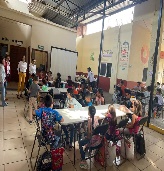 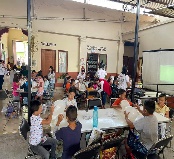 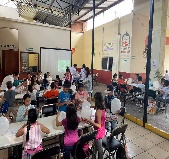 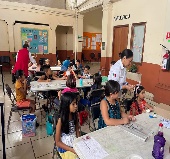 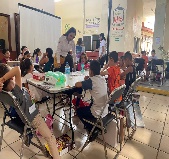 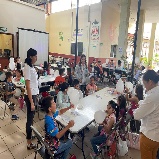 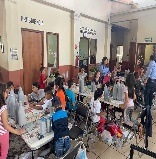 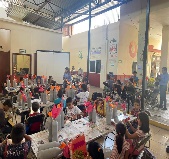 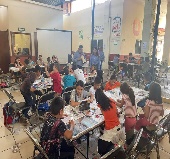 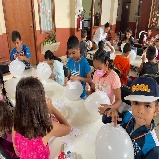 CLASE DE MUSICA Y CANTO EN EL ASILO DE ANCIANOS “SAN JOSE”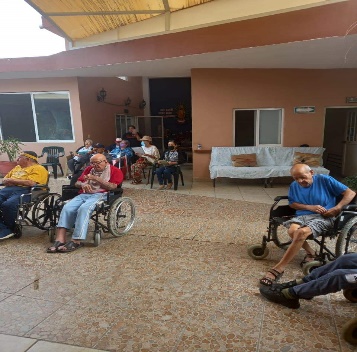 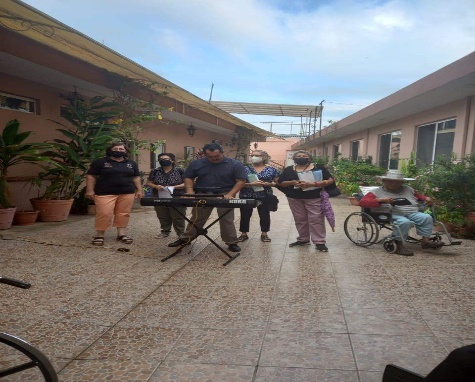 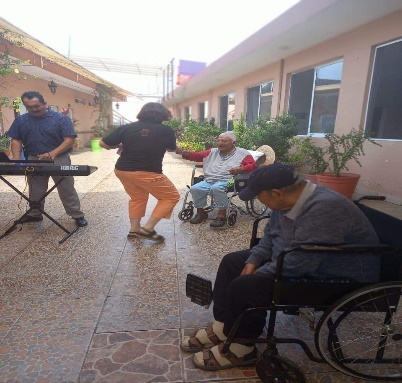 CLAUSURA DEL CURSO DE VERANO “AVENTURAS EN EL ESPACIO”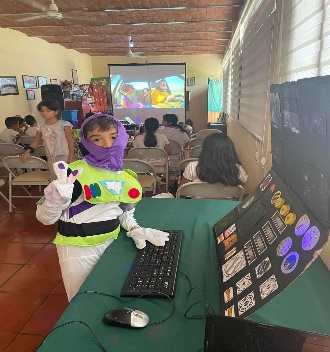 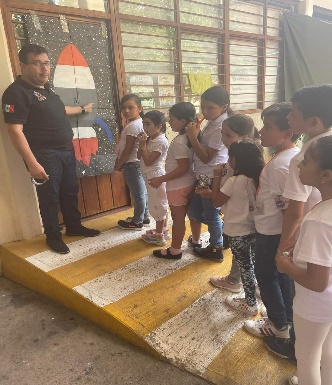 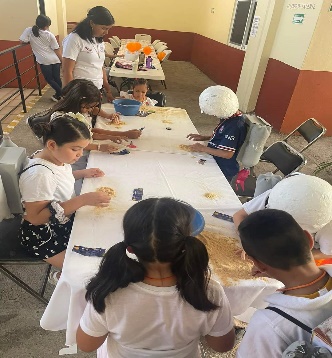 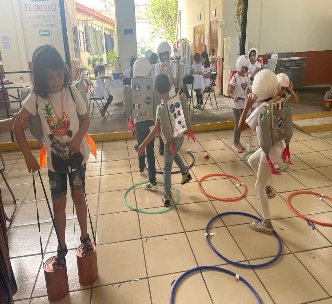 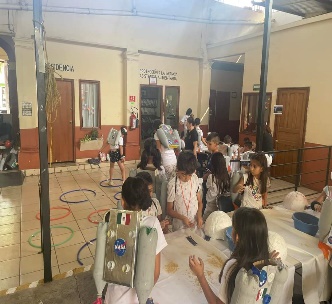 